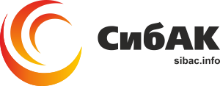 Технические требования к оформлению статьиСтатья не была ранее опубликована, а также не была представлена для рассмотрения и публикации в другом журнале.К публикации принимаются статьи объемом не менее 4 страниц .Оригинальность текста не менее 60-75% (статьи проходят проверку по системе  https://text.ru/).Для набора текста, формул и таблиц следует использовать редактор Microsoft Word для Windows. Перед набором текста настройте указанные ниже параметры текстового редактора: формат страницы – А4 (210x297 мм), поля – «обычные» (верхние и нижние 2 см. левое 3, правое 1,5); шрифт Times New Roman, размер – 14; межстрочный интервал – 1,5; выравнивание по ширине; абзацный отступ – 1 см; ориентация листа – книжная. Используемые в статье изображения должны быть формата jpg, gif, bmp, изображения, выполненные в MS Word, не принимаются. Все рисунки и таблицы должны быть пронумерованы и снабжены названиями или подрисуночными подписями и расположены в тексте там, где требуется по смыслу (а не в конце документа).Оформление заголовка на русском языке (строчными жирными буквами, выравнивание по центру строки): Название статьи; на следующей строке (шрифт жирный курсив, выравнивание по правому краю) – УДК (https://teacode.com/online/udc/), Ф.И.О. автора статьи полностью; на следующей строке (выравнивание по левому краю)ученая степень, ученое звание, должность, название вуза, страна, город; на следующей строке (шрифт жирный, выравнивание по левому краю) – E-mail авторов. Если авторов статьи несколько, то информация повторяется длякаждого автора.Оформление заголовка, ФИО и должности на английском языке: информация из п.5. повторяется на английском языке.Через 1 строку – аннотация на русском и английском языках.Ключевые слова (приводятся на русском и английском языках) отделяются друг от друга запятой.Через 1 строку – текст статьи.Через 1 строку – надпись «Список литературы». После нее приводится список литературы в алфавитном порядке, со сквозной нумерацией, оформленный в соответствии с ГОСТ Р 7.0.5-2008. Ссылки в тексте на соответствующий источник из списка литературы оформляются в квадратных скобках, например: [1, с. 277]. Использование автоматических постраничных ссылок не допускается.